Р А С П О Р Я Ж Е Н И Еот 23.08.2019   № 2113-рг. МайкопОб отмене ярмарки выходного дня 7 сентября 2019 г.В связи с проведением фестиваля еды и музыки «Майкопский городской пикник»:1. Отменить 7 сентября 2019 г. проведение ярмарки выходного дня по адресу: г. Майкоп, ул. Советская (от ул. Победы до пер. Красноармейского).2. Настоящее распоряжение опубликовать в газете «Майкопские                    новости» и разместить на официальном сайте Администрации муниципального образования «Город Майкоп».3. Настоящее распоряжение вступает в силу со дня его подписания.Глава муниципального образования «Город Майкоп»                                                                           А.Л. Гетманов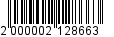 Администрация муниципальногообразования «Город Майкоп»Республики Адыгея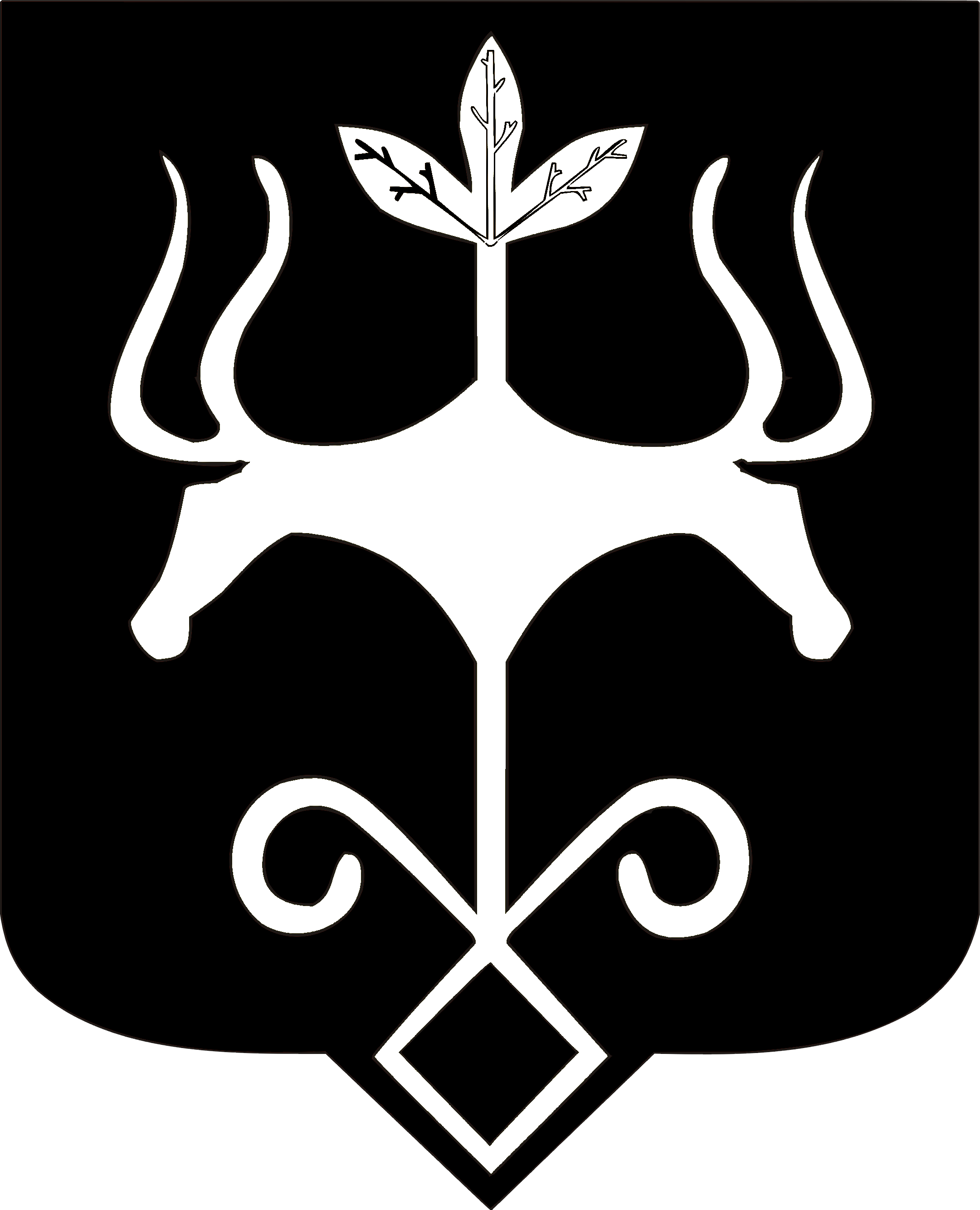 Адыгэ Республикэммуниципальнэ образованиеу «Къалэу Мыекъуапэ» и Администрацие